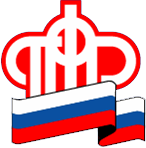       Пенсионный фонд Российской Федерации
       ГУ - Управление Пенсионного фонда РФ   в городе Сургуте          Ханты-Мансийского автономного округа – Югры (межрайонное)28.07.2020                                                                                                                   Пресс-релизВ Югре выдано более 5,9 тысяч СНИЛС в проактивном режиме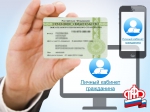 С начала апреля 2020 года в Югре было оформлено более 5,9 тысяч  СНИЛС в проактивном режиме. Родителям оформлять СНИЛС на детей, родившихся с 15 июля 2020 года, больше не требуется, Пенсионный фонд самостоятельно пришлет номер в личный кабинет мамы. Соответствующий сервис реализован по портале Госуслуг. После появления в информационной системе ПФР сведений о рождении ребенка, поступивших из реестра ЗАГС, номер индивидуального лицевого счета ребенка будет оформлен автоматически и направлен в личный кабинет мамы на портале ЕПГУ. Таким образом, те семьи, в которых с середины июля появится ребенок, получат информацию о номере его СНИЛС полностью в автоматическом режиме. 	Данный сервис доступен тем родителям, которые зарегистрированы на ЕПГУ. Чтобы оперативно получить уведомление об оформленном СНИЛС по электронной почте или в смс, необходимо выбрать соответствующие настройки в личном кабинете. 	Для семей, которые усыновили детей, сохраняется прежний заявительный порядок оформления СНИЛС, поскольку необходимые сведения могут представить только сами усыновители. 	Подробнее о том, как зарегистрироваться на ЕПГУ -  https://www.gosuslugi.ru/help/faq/c-1/1.